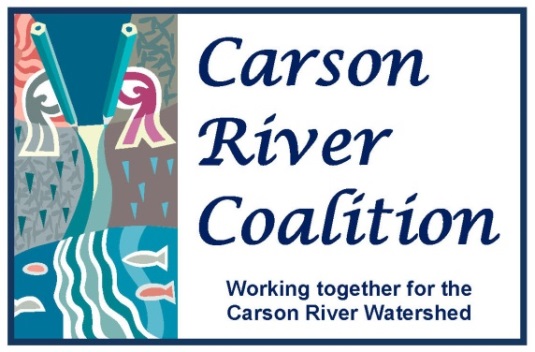 Education Working GroupWednesday, June 4, 2014DRAFT Agenda Time:		1:30 PM – 4:30 PMPlace:  	CWSD Offices, 777 E. William Street, Suite 110A Carson City, NV Contact: 	Linda Conlin 775-230-0633 or Brenda Hunt 775-887-9005CRC Education Working Group Vision:A Carson River Watershed community that believes their behavior impacts watershed-wellness and applies their knowledge to act in ways that benefit the Watershed as a whole.Agenda ItemsWelcome & introductionsBrief Announcements/Two Minute UpdatesUpdate on Invasive Species Month (Courtney)Conserve Carson River Workdays Wrap-up (Linda)Update on the “Get on the Bus” Watershed Tour (Brenda)GREENevada update (Linda/Courtney)Motorized Trail Grant update (Courtney)Carson City Weed Coalition Update (Courtney)Other Upcoming events: Alpine Aspen Festival, Markleeville Creek Day, Carson River Festival, Work day with Comstock Youth Workers, etc.Children’s Museum (Watershed Literacy Grant)Working Group Exercise: Update the Explore Your Watershed Map for reprinting – We have received 319 funding to update the map and reprint it. Share feedback from teachers on map updates (Mary Kay)Budget, printing and artist costs (Brenda)Review back panels to determine changes, additions, subtractions, etc.Set date for next meeting 